Yth. Kepala Kantor Pelayanan Perbendaharaan Negara Padang Di –PadangBersama ini kami mengajukan Permohonan Perbaikan Transaksi Penerimaan Negara sebagaimana tersebut pada Daftar Rincian Perbaikan Transaksi Penerimaan Negara. Sebagai bahan pertimbangan kami lampirkan :Fotocopy SSBP beserta BPN/NTPN;Daftar Rincian Perbaikan Transaksi Penerimaan Negara.Demikian kami sampaikan untuk mendapat penyelesaian lebih lanjut.	Ismail, SHI.,M.A*) pilih salah satuDAFTAR RINCIAN PERBAIKAN TRANSAKSI PENERIMAAN NEGARA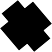 Semula :Menjadi :Padang, 21 Maret 2024Kuasa Pengguna AnggaranIsmail, SHI.M.A         MAHKAMAH AGUNG REPUBLIK INDONESIA       DIREKTORAT JENDERAL BADAN PERADILAN AGAMA      PENGADILAN TINGGI AGAMA PADANG         MAHKAMAH AGUNG REPUBLIK INDONESIA       DIREKTORAT JENDERAL BADAN PERADILAN AGAMA      PENGADILAN TINGGI AGAMA PADANG         MAHKAMAH AGUNG REPUBLIK INDONESIA       DIREKTORAT JENDERAL BADAN PERADILAN AGAMA      PENGADILAN TINGGI AGAMA PADANG         MAHKAMAH AGUNG REPUBLIK INDONESIA       DIREKTORAT JENDERAL BADAN PERADILAN AGAMA      PENGADILAN TINGGI AGAMA PADANG     Website: www.pta-padang.go.id Email: admin@pta-padang.go.id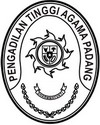      Website: www.pta-padang.go.id Email: admin@pta-padang.go.id     Website: www.pta-padang.go.id Email: admin@pta-padang.go.id     Website: www.pta-padang.go.id Email: admin@pta-padang.go.id       PADANG 25171       PADANG 25171Nomor     :  1125/SEK.PTA.W3-A/KU1.1/III/2024Lampiran : 1 berkasHal	: Perbaikan Transaksi Penerimaan NegaraNomor     :  1125/SEK.PTA.W3-A/KU1.1/III/2024Lampiran : 1 berkasHal	: Perbaikan Transaksi Penerimaan NegaraTanggal 21 Maret 2024Tanggal 21 Maret 2024Tanggal 21 Maret 2024Perbaikan atas Dokumen :SSPSSBPSTBSSSPBBPerbaikan atas Dokumen :SSBSSPBSSCPSSPCPDokumen Nomor :00001/SSBP/401901/2024Tanggal Dokumen :14 Maret 2024Tanggal Dokumen :14 Maret 2024Tanggal Setor :14 Maret 2024Tanggal Setor :14 Maret 2024Uraian Surat Setoran :Pengembalian belanja paket meetingPengembalian belanja paket meetingPengembalian belanja paket meetingPengembalian belanja paket meetingNoSEGMENSEGMENSEGMENSEGMENSEGMENSEGMENSEGMENSEGMENSEGMENSEGMENRpNoSatkerKPPNProgramAkunDanaBankKewngLokasiAnggaranAntar entitasRp1401900010005.01.WA.6986.EBA511129     Rp 119.000JUMLAHJUMLAHJUMLAHJUMLAHJUMLAHJUMLAHJUMLAHJUMLAHJUMLAHJUMLAHJUMLAHRp 119.000NoSEGMENSEGMENSEGMENSEGMENSEGMENSEGMENSEGMENSEGMENSEGMENSEGMENRpNoSatkerKPPNProgramAkunDanaBankKewngLokasiAnggaranAntar entitasRp1401900010005.04.BF.1053.AEF.001.051.A524114     Rp 1.040.0002JUMLAHJUMLAHJUMLAHJUMLAHJUMLAHJUMLAHJUMLAHJUMLAHJUMLAHJUMLAHJUMLAH     Rp 1.040.000